`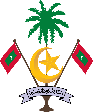 ތިލަދުންމަތީ އުތުރުބުރީ އަތޮޅު ކައުންސިލްގެ އިދާރާދިއްދޫ،ދިވެހިރާއްޖެ.މަތީގައިވާ މަޢުލޫމާތަކީ ތެދު މަޢުލޫމާތުކަމަށް އަޅުގަނޑު އިޤްރާރުވަމެވެ. އަދި މިމުބާރާތާ ގުޅޭ ގޮތުން ތިލަދުންމަތީ އުތުރުބުރީ އަތޮޅު ކައުންސިލުން އެކުލަވާލާ ޤަވާޢިދާއި އުޞޫލުތަކާ އެއްގޮތަށް ޢަމަލްކުރުމަށް ވެސް އިޤްރާރުވަމެވެ. އަދި އަޅުގަނޑުގެ އިހުމާލުން މުބާރާތުގައި ޓީމަށް ބައިވެރި ނުވެވޭ ޙާލަތެއް ދިމާވެއްޖެނަމަ އެކަމުގެ ފުރިހަމަޒިންމާ އަޅުގަނޑު ނަގަން އެއްބަސްވަމެވެ.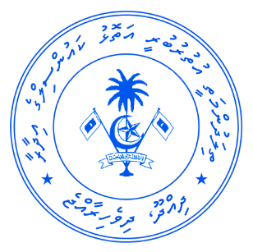 ބައިވެރިވާ ޓީމުގެ އެކައުންޓު ނަމާއި ނަންބަރު: ތާރީޚް:މެނޭޖަރުގެ ސޮއި:މެނޭޖަރުގެ ނަން:		ތިލައުތުރު ފުޓްސަލް މުބާރާތް 2023 ގެ ޓީމް ރަޖިސްޓްރީވުމަށް އެދޭ ފޯމް ޓީމް ނިސްބަތްވާ ރަށުގެ ނަން:ޓީމުގެ މެނޭޖަރުގެ ފުރިހަމަ ނަން:ޓީމުގެ މެނޭޖަރުގެ އެޑްރެސް:ޓީމުގެ މެނޭޖަރުގެ އައިޑީ ކާޑު ނަންބަރު:ޓީމުގެ މެނޭޖަރުގެ މޮބައިލް ނަންބަރ:ޓީމުގެ މެނޭޖަރުގެ އީމެއިލް އެޑްރެސް:ޓީމުގެ ލޯގޯޓީމުގެ ރަސްމީ ޖާޒީ، ސޯޓުގެ ކުލަޓީމުގެ ދެވަނަ ޖާޒީ، ސޯޓުގެ ކުލަކުޅުންތެރިން ކީޕަރުގެ އިސްޓާކީނު ކުލަކީޕަރުގެ ޖާޒީ ކުލަ